Publicado en 37500 el 10/08/2020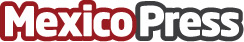 Bajo la Oscuridad de Ayacame, la novela Bestseller de Clarissa Zepeda PeñaUna familia, la moralidad, los secretos, unos crímenes, la corrupción y el mercado negro. A pesar del drama y la intriga, el tono de la narración tiene un humor irónicoDatos de contacto:Clarissa Zepeda PeñaInstagram: @clarissa_zp477 5534128Nota de prensa publicada en: https://www.mexicopress.com.mx/bajo-la-oscuridad-de-ayacame-la-novela Categorías: Artes Visuales Literatura http://www.mexicopress.com.mx